Soren FrawleyAge Range: 12-15         Height: 5’3”        Weight: 103 lbs.        Hair: Brown         Eyes: Hazel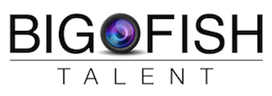 Contact Info: Big Fish Talent, Denver, CO 303-744-7170Commercial/Film:Title:                                                          Role:                                  Production Company: Denver Mattress			   Son			        High Beams Media Production CO.Furniture Row	                                          Principal                              High Beams Media Production CO.Music Video: “Oh Happy Day”                 Principal                               Group Publishing    U.S. Figure Skating	                            Figure Skater                        Boyte CreativeTraining: Hollywood Showcase Denver                                       Casting Directors, Agents, and ManagersMonologues, Scripts, Improv,                                       Su CoffeyCamera work, Scene work, Cold Reads, Voice Over, Commercials. Scene work, On Camera, Improv, Scripts.	        Jason CovielloHip Hop Intensive				        SuaveAdvanced Hip Hop				        Clint FolkertsMusical Theater				                     Suzanne DirscherlTap/Ballet/Jazz				                     Mindy EllisBallroom					        Nate Bales						Activities: Special Skills: Competitive Soccer Indoor/Outdoor, Basketball, Dancing, Baseball, Football, Running, Scooting Tricks, Skating, Gymnastics, Wrestling, Bike Riding, Rollerblading, Ice Skating, Pogo Sticking, Stilts, Telling Yo Mama Jokes, Water Bottle Flipping. http://www.coloradomodels.net